Informace pro žadatele                       Neziskovky - profesionální rozvoj sociální péčeObsahNejčastější dotazyJak podám žádost o nadační příspěvek?		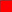 Vyplněním a odesláním žádosti prostřednictvím Online systému na webové adrese: www.zadost.online (dále jen jako „evidence“)Kdo může podat žádost?Právnické osoby, které poskytují přímou péči v sociální oblasti a jsou registrovány podle zákona. č. 108/2006 Sb., o sociálních službách - zda jste  registrovaní zjistíte zde. Organizace musí dále splňovat kritéria daná Neziskovky 2024_podmínky grantového řízení (nadacecez.cz), kde rovněž naleznete veškeré informace k tomuto grantovému řízení.Na co můžeme nadační příspěvek využít?Na rozvoj a profesionalizaci organizace, zejména na rozvoj kvality, nebo k rozšíření poskytovaných služeb, např. náklady na: zlepšování kvality péče o zaměstnance, vzdělávání a zvyšování kvalifikace zaměstnanců, získání známky kvality, spolupráci s odborníky, rozvoj fundraisingu apod. Konkrétně např.: školení, stáže, mzdové náklady a nákup vybavení a služeb (které přímo souvisí s rozvojem organizace např. vybavení pro novou službu/její rozšíření), poradenství, konzultace apod.O jakou částku můžeme žádat?Maximální výše nadačního příspěvku je 200.000,- Kč.Jaký je termín grantového řízení?Příjem žádostí od 2. 1. do 31. 1. 2024. Pouze odeslanou žádost je možné na základě požadavků nadace upravit, či doplnit nejpozději do 5. 2. 2024. Do tohoto termínu musí žádost také odsouhlasit statutární zástupce prostřednictvím evidence. Až tímto krokem je žádost podaná.Jak zjistím, zda jsme získali nadační příspěvek?Žadatel je o výsledku informován e-mailem a prostřednictvím evidence nejpozději 30 dnů po zasedání správní rady.Kde mám vyúčtovat nadační příspěvek?Vyúčtování vašeho projektu probíhá vyplněním Závěrečné zprávy, prostřednictvím online systému nadace:  www.zadost.online  (dále  jen  „evidence“).  Závěrečnou  zprávu  najdete  v menu, kde vyplníte a nahrajete potřebné doklady.Jak zjistím, do kdy mám vyúčtovat nadační příspěvek?Termín doložení vyúčtování, tedy Závěrečné zprávy, naleznete ve Smlouvě o poskytnutí nadačního příspěvku nebo evidenci.Kdy podávám žádost o změnu?Pokud se změní údaje o organizaci, nebo další informace uvedené v podané žádosti (např. termín realizace, rozpočet apod.), informujte o tom nadaci prostřednictvím žádosti o změnu dostupné v evidenci.Chci podat žádostZákladní informacePodání žádosti probíhá vyplněním a odesláním žádosti prostřednictvím online systému na webové adrese: www.zadost.online (dále jen jako „evidence“).Do grantového řízení se může přihlásit každá právnická osoba, která splňuje Neziskovky 2024_podmínky grantového řízení (nadacecez.cz).Termín podání je 2. 1. – 31. 1. 2024. Pouze odeslanou žádost můžete na základě požadavku nadace doplnit do 5. 2. 2024. Do tohoto termínu musí žádost také odsouhlasit statutární zástupce prostřednictvím evidence. Až tímto krokem je žádost podaná.Žádost můžete kdykoliv uložit a vrátit se k ní prostřednictvím evidence po vašem přihlášení emailem a vaším heslem.Vyplnění údajů o organizaciPo zadání IČO lze údaje načíst prostřednictvím aplikace Cribis (zprostředkovává náhled do veřejných rejstříků a evidencí). Ujistěte se, zda načtené číslo účtu odpovídá číslu, na který má být zaslán nadační příspěvek. (doklad o vedení bankovní účtu je jednou z povinných příloh)Jsou-li statutární orgány a další informace načtené prostřednictvím Cribis odlišné od skutečnosti, je nutné doložit přílohy prokazující rozdíl oproti těmto údajům.Ke způsobu jednání uveďte způsob jednání dle toho, jaký orgán je oprávněn organizaci zastupovat (např. ředitel/předseda/starosta; samostatně/společně apod.).Pokud váháte, zda jste povinni zveřejňovat smlouvy v registru smluv, potřebné informace najdete např. na webu Ministerstva vnitra.U statutárních orgánů zaškrtněte osobu(y), která bude podepisovat smlouvu (nikoli všechny osoby, které jsou oprávněny k podpisu).Zahájení projektuDatum zahájení projektu nesmí být před datem podání žádosti (datum, kdy žádost potvrdí statutární zástupce).Účel projektuUveďte, jakým způsobem chcete dosáhnout rozvoje, či profesionalizace Vaší organizace a uveďte důvody, které Vás k tomu vedou.Popis projektuDo pole s názvem „Co konkrétně z příspěvku pořídíte“ uveďte, zda se jedná o novou službu/produkt, či vylepšení stávajících služeb. Pokud chcete nadační příspěvek využít na mzdy, detailně tuto položku odůvodněte (jedná se např. o navýšení úvazku stávajícího zaměstnance, či půjde o zcela nový pracovní úvazek apod.).Do pole s názvem „Uveďte přínos pro organizaci/klienty“ musí být zřejmý přínos projektu (např. navýšení počtu klientů, zlepšení kvality poskytované služby, zvýšení kvalifikace personálu apod.).FinancováníUveďte celkový rozpočet na Váš projekt (včetně finančních prostředků od jiných subjektů). Finanční prostředky od jiných subjektů rozepište v kolonce „Zdroje financování“.RozpočetUvádějte pouze náklady, které budete moci průkazně doložit – daňovými doklady, fakturami a řádnými dokumenty (např. smlouvy).Pokud uplatňujete odpočet DPH na vstupu (tj. při pořízení zdanitelného plnění), můžete poskytnuté finanční prostředky použít pouze k úhradě cen zboží a služeb bez DPH.U osobních nákladů (HPP, DPP, DPČ) uvádějte vždy počet smluv, období a název/rámec vykonávané činnosti.Typově shodné položky (např. kancelářské potřeby, spotřební materiál apod.) slučte do větších rámcových celků.Pokud se bude jednat o vzdělávání zaměstnanců opět položky slučte do větších rámcových celků a v poznámce uveďte bližší specifikaci o jaké kurzy se bude jednatPřílohy Rozhodnutí o registraci poskytovatele sociální služby podle § 81 zákona. č. 108/2006 Sb., o sociálních službách (více informací k registraci získáte zde) – povinná příloha Doklad o zřízení, nebo vedení bankovního účtu – jedná se o smlouvu o vedení účtu, nebo potvrzení z banky k účtu s podpisem a razítkem banky – povinná přílohaPokud jsou údaje o organizaci/orgánech načtené prostřednictvím aplikace Cribis, odlišné od skutečnosti, doložte doklad prokazující rozdíl oproti údajům ve veřejném rejstříku (např. zápis  z členské schůze apod.).Jste-li příspěvková organizace, doložte Souhlas zřizovatele s podáním žádosti o nadační příspěvek s informací, že jste oprávněni přijmout nadační příspěvek do Vašeho majetku.Výroční zpráva / Závěrka za minulé období či jiný dokument o činnosti organizace – nepovinná přílohaChci vyúčtovat nadační příspěvekVyúčtování projektu probíhá vyplněním Závěrečné zprávy, prostřednictvím online systému nadace: https://www.zadost.online (dále jen „evidence“). Závěrečnou zprávu najdete v menu, kde vyplníte a nahrajete potřebné doklady.Doklady potřebné pro vyúčtováníDaňové doklady (musí být vystaveny na vaši organizaci) vyplňujete k rozpočtovým položkám, které jste uvedli v rozpočtu. Scanujte každý doklad samostatně. Mzdové a ostatní osobní nákladyk rozpočtové položce patří údaje vyplývající z pracovní smlouvy, DPP nebo DPČ a to u každého zaměstnance jednotlivě; doklady k těmto položkám se nepřikládají. Materiálové nákladyk rozpočtové položce uvádíte údaje uvedené na daňových dokladech a do pole „Daňový doklad“ vkládáte jednotlivě scany těchto dokladů;do pole „Doplňující doklady“ vkládáte doklad o úhradě (výpis z účtu nebo výdajové pokladní doklady) a dále přílohy faktury, jako je dodací list nebo položkový rozpočet. Doprava, ubytování, stravovánído kategorie doprava patří doprava soukromým/služebním vozem, jízdenky a související výdaje (např. parkovné), daňové doklady se nepřikládají (pokud máte fakturu za dopravu, budete jí účtovat v rámci „služeb“); u kategorie ubytování a stravování je nutné, aby dodavatel na faktuře specifikoval fakturovanou částku (počet osob, nocí, období apod.) Službyje nutné, aby dodavatel na daňovém dokladu specifikoval fakturovanou částku (provedené služby a provedené práce); do pole „Daňový doklad“ vkládáte scany těchto  dokladů.Fotodokumentace a prezentace projektuFotodokumentace je povinnou přílohou – nahrajte fotografie z průběhu realizace projektu. Fotografie nahrajete tak, že nejdříve složku pojmenujete a po uložení do ní nahrajete fotografie.V případě, že jste informace o podpoře projektu Nadací ČEZ zveřejnili (např. na webových stránkách, v novinách, na veřejné akci apod.) nahrajte printscreen/fotografii prezentace.HodnoceníZhodnoťte realizaci projektu, zejména rozveďte, v čem nadační příspěvek pomohl, případně co se změnilo/zlepšilo, oproti původnímu stavu. Dále ohodnoťte práci se systémem a s Nadací. Tato pole slouží k poskytnutí zpětné vazby – budeme rádi za Vaše případné   připomínky.Komunikace s nadacíS nadací komunikujte prostřednictvím evidence. V případě neodkladných záležitostí týkajících se podání vyúčtování kontaktujte:Janu Hlaváčkovou: 724 446 674/jana.hlavackova@cez.cz, nebo Anetu Caldovou na 725 672220 /aneta.caldova@cez.cz.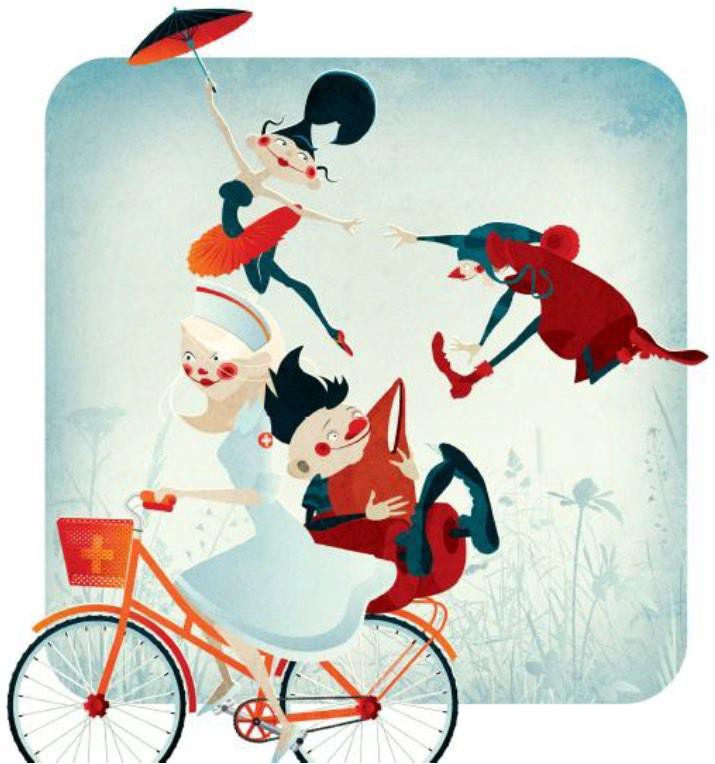 